Reception and Nursery 22nd  FebruaryOnline lessons will be on Monday and Friday between 12.20pm and 12.40pm.These activities are to be completed across the week at a speed and time that suits you.Reception and Nursery 22nd  FebruaryOnline lessons will be on Monday and Friday between 12.20pm and 12.40pm.These activities are to be completed across the week at a speed and time that suits you.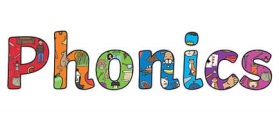 Sing the alphabet: Zed' version  https://www.youtube.com/watch?v=ycnPbp_CrVg Practise phase 2 phonemes & j, v ,w, x ,y ,z & qu. https://www.youtube.com/watch?v=J8KR8ThoPl4CGP Phonics 10 – minute weekly workouts book:  Workouts Spring 3 and 4  p 30  – 33.Practise saying and writing new phonemes sh and ch.Read the book Pin it on.  Read one Ditty story a day.  Read until fluent.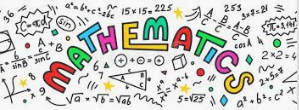 Learn to identify the coins 1p, 2p, 5p,10p&20p.  Put the coins in order of value.  Complete the money worksheets.Create a toy shop.  Put price tags on your toys that are 1p, 2p, 5p & 10p .  Get some coins then practice playing shops.  Take it in turns to be shop keeper and customer.Learning activitiesPenguinsLife cycle of a penguinDraw a penguinCut out a penguinLabel a penguinMake a penguin modelPlease remember to go to the lessons on the official Department for Education Oak National Academy website https://www.thenational.academy/ Select your year group and subject, watch the lesson and do the activity.Join us in assembly on Friday at 1:30pm.Please remember to go to the lessons on the official Department for Education Oak National Academy website https://www.thenational.academy/ Select your year group and subject, watch the lesson and do the activity.Join us in assembly on Friday at 1:30pm.